מוקצה – אופי האיסורתלמוד בבלי מסכת ביצה דף ב עמוד ב  אלא אמר רבה: לעולם בתרנגולת העומדת לאכילה, וביום טוב שחל להיות אחר השבת עסקינן, ומשום הכנה, וקסבר רבה: כל ביצה דמתילדא האידנא - מאתמול גמרה לה. ורבה לטעמיה, דאמר רבה: מאי דכתיב והיה ביום הששי והכינו את אשר יביאו - חול מכין לשבת, וחול מכין ליום טוב, ואין יום טוב מכין לשבת, ואין שבת מכינה ליום טוב.רש"י מסכת ביצה דף ב עמוד בלטעמיה דאמר רבה - בפסחים (מז, ב), ויליף מהכא דמוקצה דאורייתא.שו"ת חתם סופר חלק א (אורח חיים) סימן עט נוראות נפלאתי על המפרשים שהזכיר מכ"ת שהקשו מהש"ס [יומא פ"ג ע"ב] דקאמר טלטול דרבנן והא רבה ס"ל הכנה דאורייתא. אותן מפרשים סתומים ואינם מפורשים, לאכול מוקצה הוא איסור דאורייתא דבעי הכנה לאכילת שבת וי"ט אבל לטלטל דבר שאינו ראוי גזירת נחמי' בן חכלי' היא משום הוצאה, וי"א באסור לאכילה נמי גזירה דילמא אתי למיכל מיניה ועפ"י ריש ביצה, אבל איסור טלטול דאורייתא לא שמעתי מעולם: חתם סופר מסכת פסחים דף מז עמוד בהמבשל גיה"נ כו'. עמ"ש בצל"ח בזה דבר חריף ואני מסתפק אי שייך מוקצה ביה"כ מן התורה דוהכינו את אשר יביאו ביום הראוי לאכילה קאמר שיכין מה שיאכל ופרש"י ריש ביצה דסעודת שבת וי"ט חשיבא וצריכא הכנה משא"כ יה"כ:תלמוד בבלי מסכת סוכה דף ט עמוד א דאמר רב ששת משום רבי עקיבא: מנין לעצי סוכה שאסורין כל שבעה - תלמוד לומר חג הסכות שבעת ימים לה'. ותניא, רבי יהודה בן בתירה אומר: כשם שחל שם שמים על החגיגה כך חל שם שמים על הסוכה, שנאמר חג הסכות שבעת ימים לה', מה חג לה' - אף סוכה לה'.בית הבחירה למאירי מסכת ביצה דף ב עמוד א וצריך אתה לידע שהמוקצה הוא שם כללי לכל אוכל שאכילתו מוקצית מדעתו של אדם ושלא היה דעתו על אותו דבר מערב יום טוב ועקר אסורו יצא לנו בכל המוקצים מאחד הנקרא מוקצה למצותו כגון נויי סוכת מצוה שלא התנה עליהן בין השמשות וכגון אתרוג של מצוה לאכילה והדס של מצוה להריח וכגון עצי סוכה להנאה ומוקצה זה יצא לנו ממה שנאמר בתורה חג הסוכות תעשה לך שבעת ימים ליי' מה חג ליי' אף סוכה ליי' מלמד שכשם שחל שם שמים על החגיגה כך חל שם שמים על הסוכה והוא שעצי סוכה אסורין כל שבעה ואפילו נפלה עציה אסורין מתורת מוקצה ואפילו היה חולו של מועד שאין בו מוקצה מחמת סתירת אהל מ"מ יש בה מוקצה מצד המצוה והוא הנקרא מוקצה למצותו ואם נפלה ביום טוב אסורין עציה מתורת מוקצה למצותו ומוקצה לאיסורו ר"ל מחמת סתירת אהל ומכאן נאסרו כל המוקצין הן מחמת חסרון כיס הן מחמת איסור ומחמת מיאוס ואחרים מלבד אלו שכל שאדם מסיח דעתו ממנו שלא לאכלו באותו זמן מחמת איזו סבה שיתיאש ממנו נקרא מוקצה שהמוקצה הוא שם כללי לכל אוכל שאין דעתו של אדם עליו עכשו והוא נחלק לענינים רבים ודיניהם ארוכים מאד:דרשה לראש השנה לרמב"ן אבל הענין כך הוא, שנצטוינו מן התורה במלת שבתון להיות לנו מנוחה ביום טוב שלא נטרח אפילו בדברים שאינן מלאכה, ואם לא אמר אלא כל מלאכת עבודה לא תעשו היה מותר מן התורה כל טורח ועמל שאין בו מלאכה ממש מן האבות ותולדותיהן, ויכול הוא לטרוח כל היום למדוד התבואות ולשקול הפירות והמתכות, ולמלא החביות יין ולפנות הכלים ועורות השורים והכבשים והקורות וגם אבנים מבית לבית, ואם היתה עיר מוקפת חומה ודלתות נעולות בלילה יהיו עומסים על החמורים ואף יין וענבים יביאו בי"ט, ויהיה השוק מלא לכל מקח וממכר ותהיה החנות פתוחה והחנוני מקיף והשולחני יושב על שולחנו והזהובים לפניו ומחליף, וכן הפועלים יהיו יכולים להשכים למלאכתם ויהיו משכירין עצמם כחול לדברים הללו וכיוצא בהם, והותרו ימים טובים ואפילו השבת עצמה שבכל אלו אין בהם לא אב מלאכה ולא תולדה, וכי זהו כבוד שצוה הכתוב ביום טוב וענג שצוה בשבת שלא יוציא גרוגרת אחת מביתו לרשות הרבים, אבל יגלגל זבל שבחצרו כל היום מלמעלה למטה וימלא ממנו קופות ומשפלות לרפת בקר, ויסיע אבנים גדולות אבנים יקרות אבני גזית ויעצב בהם, אם כן אין השבתות מנוחה ואין ימים טובים שבתון אלא מדברי סופרים. אבל העיקר כך הוא, שהוזהרנו במלאכות בשבת בלאו וכרת ובחיוב סקילה, וכל העושה מלאכה אחת אפילו קטנה שבקטנות שהיא אב או תולדה ענוש כרת ונסקל, והטרחים והעמל כשאין בהם אב מלאכה ולא תולדה הוזהרנו בהם בעשה דשבתון, וביו"ט נמי המלאכות בלאו והטרח בעשה הזה שהוא שבתון, כלומר יום מנוחה ובטול שנעמד בטלים ולא נעשה דבר, וממנו אמר הנביא וכבדתו מעשות דרכיך ממצוא חפצך וגו', ובאו חכמים והוסיפו בשבתון שלא יטלטל אפילו אבן קטנה, וכן תירגם אונקלוס שבתון ניחא כלומר שינוח, וכן שבת שבתון יהיה לארץ שבת של מנוחה שתנוח הארץ שלא יחרוש ולא יעבוד אותה כלל, וזהו מה שדרשו בזו הבריתא במכילתא שאין בחולו של מועד משום שבות, וזהו מן התורה, שאילו מדבריהם כל דבר שאינו עושה אינו אומר לגוי ועושה (מו"ק י"ב א') שאפילו בשבות דאמירה החמירו בו, וענין זה הגון ומתוקן מאד.ר' יעקב אריאל בשו"ת אוהלה של תורה ב:כגולכן נלע"ד לומר שגם החולקים על החזו"א וסוברים שאין בהפעלת מכשרים חשמליים ‏מסויימים אלא איסור דרבנן כונתם רק בהפﬠלת מקרית של מכשיר בודד. אך יתכן שיש בהפּעלת‏‎ ‏מספר רב של מכשירים חשמליים בשבת איסור‏‎ ‏דאורייתא ע"ד מש"כ הרמב"ן בפירושו לתורה‏ (ויקרא כג:כד):תלמוד בבלי מסכת שבועות דף יג עמוד א  דתניא: יכול לא יהא יוה"כ מכפר אא"כ התענה בו וקראו מקרא קדש ולא עשה בו מלאכה, לא התענה בו ולא קראו מקרא קדש ועשה בו מלאכה מנין? ת"ל: יום כפורים הוא, מ"מ!תוספות מסכת שבועות דף יג עמוד א לא קראו מקרא קודש - פירש בקונטרס שלא קיבלו עליו בברכותיו לומר מקדש ישראל ויום הכפורים ואין נראה דלא אשכחן ברכות ביום הכפורים דליהוו דאורייתא ונראה לר"ת קראו מקרא קודש שמודה שב"ד קדשוהו ושובת ממלאכה בשביל קדושת היום ולא קראו מקרא קדש שאינו שובת מחמת קדושת היום אלא מחמת שמתעצל לעשות מלאכה.https://www.torahweb.org/torah/2011/parsha/rsob_emor.htmlhttps://www.torahweb.org/torah/2011/parsha/rsob_emor.htmlRav Soloveitchik zt"l expanded on this interpretation of Rabbeinu Tam that a person's motive for refraining from melacha is essential. Chazal (Berachos 20b) teach us that women are obligated to recite Kiddush on Shabbos according to the Torah. Notwithstanding Kiddush being a time bound positive mitzvah from which women are usually exempt, there is a halachic connection between Kiddush and the prohibition of melacha, in that whoever is forbidden to do melacha on Shabbos is obligated to recite Kiddush. This halacha is derived from the tradition that the terms "Shamor" and "Zachor" used in the Torah concerning Shabbos were recited simultaneously by Hashem. "Shamor" refers to the prohibition of melacha where "Zachor" is the source for the positive obligation to recite Kiddush. The connection between Kiddush and melacha is not only a technical one concerning who is obligated to perform the mitzvah of Kiddush. Kiddush is linked to melacha because the purpose of Kiddush is to make a verbal declaration why we are refraining from melacha. Rather than merely taking a day off from work, we begin Shabbos with an affirmation, through our recitation of Kiddush, that Shabbos is a mikra kodesh. As such, refraining from melacha on both Shabbos and yom tov is only complete if accompanied by Kiddush.R. Lichtenstein connected this to Muktzeh, noting that it is similar, though not necessarily identical, to the Rambam’s notion of שביתה בניכרת  that we saw last week.  ר' אביהוד שוורץ http://etzion.org.il/he/%D7%92%D7%96%D7%99%D7%A8%D7%AA-%D7%9B%D7%9C%D7%99%D7%9Dרבינו תם השיב לרבינו שמשון כי האיסור לטלטל כלי שמלאכתו לאיסור איננו נוגע למחלוקת ר' יהודה ור' שמעון. רבינו תם איננו מבאר מדוע, ועל כך יש ללמוד מדברי הר"ן בסוגייתינו (בחידושיו, דף קכב עמוד ב):"ומיהו ודאי נראה דאפילו לר' שמעון דלית ליה מוקצה מודה הוא בכלים שמלאכתן לאיסור שהן אסורין לטלטל לצורך מקומן ... דלאו משום מוקצה נגעו בהם, אלא טלטול הוא שאסרו בשבת בדברים שאין תשמישן רגיל ומשום הוצאה הוא שגזרו".דברי הר"ן קרובים לטענת הראב"ד שהוזכרה לעיל. לביאור הדבר אזכיר דברים ששמעתי מפי מו"ר יעקב מדן: איסור מוקצה בשבת נוגע לדברים שאינם "שבתיים", ואשר נדחו מן השימוש בשבת. בעניין זה של מוקצה נפסקה ההלכה כר' שמעון המיקל. עם זאת, ישנם כלים נוספים שנאסרו בטלטול מכוחה של גזירה עצמאית, הבאה למעט בהוצאה ובמשא ומתן בשבת. גזירה זו איננה מבוססת על חפצים שהוקצו או לא הוקצו, אלא על הצורך שלא לעסוק בפעילות מסחרית מאסיבית בשבת. לפיכך, מסתבר שגזירה זו מקובלת אף על ר' שמעון, כפי שקבע רבינו תם, וכפי שנפסק להלכה (וראה עוד בביאור הגר"א, יורה דעה סימן רסו ס"ק ג; חיי אדם כלל סו סעיף ד).תלמוד בבלי מסכת ביצה דף ב עמוד א - באמר לך רב נחמן: גבי שבת, דסתם לן תנא כרבי שמעון, דתנן: מחתכין את הדלועין לפני הבהמה, ואת הנבלה לפני הכלבים - מוקים לה לבית הלל כרבי שמעון. אבל גבי יום טוב דסתם לן תנא כרבי יהודה, דתנן: אין מבקעין עצים מן הקורות ולא מן הקורה שנשברה ביום טוב, מוקים לה לבית הלל כרבי יהודה. - מכדי, מאן סתמיה למתניתין - רבי, מאי שנא בשבת דסתם לן כרבי שמעון, ומאי שנא ביום טוב דסתם לן כרבי יהודה? - אמרי: שבת דחמירא ולא אתי לזלזולי בה - סתם לן כרבי שמעון דמיקל, יום טוב דקיל ואתי לזלזולי ביה - סתם לן כרבי יהודה דמחמיר.רא"לבכל מקרה, ניתן להבין את המחלוקת הזאת בשני כיוונים: שלא נחלקו ר"י ור"ש ביסודות העקרונות והכללים הקובעים, אלא בהיכן יש לשים את הרף. ישנה מחלוקת שורשית לגבי הכללים והעקרונות. הגמ' אומרת שלר"ש לית ליה מוקצה, אבל בכמה גמ' עולה שיש לו מוקצה מחמת חסרון כיס, בבעלי חיים ובגרוגרות ובצימוקין. הגמ' בשבת (מה.) דנה בכך, וניתן לדון בכל המקרים בהם ר"ש מודה כדי לשפוך אור על שיטתו. יש נושא אחר שאולי מתחבר לשאלת מוקד המחלוקת. הזכרנו בהקשר אחר את השאלה האם כל הדין של מוקצה הוא שחסר הכנה מבחינת האדם, או שמא כדי לא להיות מוקצה יש צורך להגיע לרמה מסויימת של זהות בחפצא ולכן לא ניתן להכין דברים שמופקעים לגמרי ואינם לא אוכלים ולא כלים. יכול להיות שיש רמת ביניים, כאשר אם יש כלי או אוכל יש הכנה מסוג א' של זהות בחפצא, ואילו יש הכנה שאיננה קשורה לכלי ולאוכל. תלמוד בבלי מסכת שבת דף מה עמוד ב אמר לו: אין מוקצה לרבי שמעון אלא גרוגרות וצימוקין בלבד.רמב"ם הלכות יום טוב פרק א הלכה יז ויש ביום טוב מה שאין בשבת איסור מוקצה נ שהמוקצה אסור ביום טוב ומותר בשבת מפני שיום טוב קל משבת אסרו בו המוקצה שמא יבואו לזלזל בו. רמב"ם הלכות שבת פרק כו הלכה יד שמן שיוצא מתחת הקורה של בית הבד בשבת וכן תמרים ושקדים המוכנים לסחורה מותר לאוכלם בשבת, ואפילו אוצר של תבואה או תבואה צבורה מתחיל להסתפק ממנה בשבת שאין שם אוכל שהוא מוקצה בשבת כלל אלא הכל מוכן הוא, חוץ מגרוגרות וצמוקין שבמוקצה בזמן שמייבשים אותם הואיל ומסריחות בינתים ואינם ראויין לאכילה הרי הן אסורין בשבת משום מוקצה, חבית שנתגלתה ואבטיח שנשברה אף על פי שאינן ראויין לאכילה נוטלן ומניחן במקום המוצנע, כיוצא בו קמיע שאינו מומחה אף על פי שאין יוצאין בו מטלטלין אותו, מותר השמן שבנר ושבקערה שהדליקו בהן באותה שבת אסור להסתפק ממנו באותה שבת מפני שהוא מוקצה מחמת איסור. רמב"ם הלכות שבת פרק כה הלכה ט: כל כלי שמקפיד עליו שמא יפחתו דמיו כגון כלים המוקצים לסחורה וכלים היקרים ביותר שמקפיד עליהן שמא יפסדו אסור לטלטלן בשבת וזה הוא הנקרא מוקצה מחמת חסרון כיס, כגון המסר הגודל ויתד של מחרישה וסכין של טבחים וחרב של אושכפים וחצין החרשים וקורנס של בשמים וכיוצא בהן. הלכה י: כל כלי שהוקצה מחמת האיסור אסור לטלטלו, גכגון נר שהדליקו בו בשבת והמנורה שהיה הנר עליה ושלחן שהיו עליו מעות אף על פי שכבה הנר או שנפלו המעות אסור לטלטלן, שכל כלי שהיה אסור לטלטלו בין השמשות נאסר לטלטלו כל השבת כולה אף על פי שהלך הדבר שגרם לו האיסור. סיכום הרב יוסף פרקש http://www.ybm.org.il/Admin/uploaddata/LessonsFiles/Pdf/9106.pdfוכתב בערוך השולחן (סימן שח סעיף ז): "ואם תשאל: כיוון דקיימא לן כרבי שמעון דלית ליה מוקצה, אם כן מהו זה דיני מוקצה שאסורים? והתשובה על זה דוודאי גם רבי שמעון מודה בהרבה מוקצות". להלן רשימת סוג המוקצה שמודה בהם רבי שמעון, והמקורות לכך: שבת מה,א: "אין מוקצה לרבי שמעון אלא שמן שבנר בשעה שהוא דולק, הואיל והוקצה למצוותו הוקצה לאיסורו". ופירש רש"י: "אין מוקצה לרבי שמעון: בדבר הראוי" וכו'. ובהמשך הגמרא נאמר על ידי רבי יוחנן שאין מוקצה לרבי שמעון אלא כעין שמן שבנר, דהיינו שבמוקצה מחמת מצווה מודה רבי שמעון (עיין גם בתוספות מב,ב ד"ה ואין)שם: "אמר רב יהודה אמר שמואל: אין מוקצה לרבי שמעון אלא גרוגרות וצימוקים בלבד" (כיוון שאינם ראויים, שהניחם לייבש וגם דחא ם בידייםשבת מה,ב: "הניחא ל מר בר אמימר משמיה דרבא דאמר: מודה היה רבי שמעון בבעלי חיים שמתו שאסורין" (ויש בגמרא מי שחולק על כך(שבת מו,א: "אלא מעתה כל צרורות שבחצר -( היינו מוקצה מחמת גופו) - מטלטלין הואיל וחזיא לכסוי י בהו מנא? אמר ליה: הא איכא תורת כלי עליה, הני ליכא תורת כלי עליה". (אמנם מקור זה הוא סתמא דגמרא, אך משמע שאין חולק על כך)מז,א: "אלא אמר רבא: הנח לנר, שמן ופתילה הואיל ונעשה בסיס לדבר האסור". פירש רש"י: "דבכי האי מוקצה מודה רבי שמעוןקנז,א: "מוקצה מחמת חסרון כיס אפילו רבי שמעון מודה, דתנן: "כל הכלים ניטלים בשבת, חוץ מן המס ר הגדול ויתד של מחרישה". וכתב רש"י: "ורבי שמעון היאנחלקו אמוראים בגמרא (מו,א) אם מודה רבי שמעון בנפטא דמסרח. להלכה נפסק על ידי הראשונים להקל ושאין בו דין מוקצה, וכן פסק השו"ע (סימן רעט סעיף ו) . וביאר ערוך השולחן (שם סעיף ח): "אלא מהו זה המוקצות שנחלקו בו רבי יהודה ורבי שמעון והלכה כרבי שמעון? זהו בדבר שראוי לתשמיש עתה, אלא שיש עליו מוקצה בפועל או בשם, כגון: מוקצה מחמת מיאוס (נר של חרס) ... וכן מוקצה מחמת אוצר, וכן דבר שמלאכתו לאיסור לעשות בו מלאכת היתר (צורך גופו או מקומו)... וכן במוכן לאדם אי הוה מוכן לכלבים". ובסעיף ט כתב: "האמנם דבר אחד יש שנחלקו רבי יהודה ורבי שמעון והלכה כרבי יהודה, וביאר בעל הלכות גדולות הטעם משום דגם רבי מאיר סבירא ליה כרבי יהודה, והוה ליה רבי שמעון יחיד במקום רבים, והיינו במוקצה דבין השמשות, כגון: נר שדלק בין השמשות וכבה".תוספות מסכת ביצה דף ב עמוד אקא סלקא דעתין דאפי' מאן דשרי מוקצה בנולד אסיר - דלא מקצי איניש מאי דחזי ליה אבל בנולד לא הוה ידע מאתמול ותימה דהא רבי שמעון דשרי במוקצה שרי בנולד כדאמרינן בשבת (דף כט.) רבי יהודה אומר אין מסיקין בשברי כלים ור"ש מתיר אף על גב דהוי נולד וי"ל דלא דמי דהאי נולד דהכא הוי נולד טפי שמתחילה לא היה בעולם אבל התם הכלי היה בעולם רק שנשבר וכן משמע נמי בעירובין (דף מה: ושם) מיא בעיבא מיבלע בליעי ופריך כל שכן דהוי נולד ואסור ומאי פריך ודלמא ההוא כר' שמעון דהא רבי שמעון מתיר בנולד אלא ודאי היינו טעמא כדפרישית דכיון דבליעי לא היו כלל בעולם ואפי' ר' שמעון מודה דהאי נולד אסור.תלמוד בבלי מסכת ביצה דף כד עמוד א משנה. מצודות חיה ועוף ודגים שעשאן מערב יום טוב - לא יטול מהן ביום טוב, אלא אם כן יודע שנצודו מערב יום טוב. ומעשה בנכרי אחד שהביא דגים לרבן גמליאל, ואמר: מותרין הן, אלא שאין רצוני לקבל הימנו. גמרא. מעשה לסתור? - חסורי מחסרא והכי קתני: ספק מוכן - אסור, ורבן גמליאל מתיר. ומעשה נמי בנכרי אחד שהביא דגים לרבן גמליאל, ואמר: מותרין הן, אלא שאין רצוני לקבל הימנו. אמר רב יהודה אמר שמואל: אין הלכה כרבן גמליאל. ואיכא דמתני לה אהא; דתניא: ספק מוכן, רבן גמליאל מתיר ורבי יהושע אוסר.תלמוד ירושלמי (וילנא) מסכת ביצה פרק ג הלכה במי מודיע אם נתקלקלה המצודה דבר בריא שניצודו מבעוד יום אבל אם לא נתקלקלה המצודה דבר בריא שלא ניצודו מבעוד יום ואפילו נתקלקלה המצודה וחש לומר שמא לא ניצודו מבעוד יום א"ר יוסי בי ר' בון בפורש בחורשין תדע לך שהוא כן דתנינן דגים ודגים לא במקום שהן מצויין והכא במקום שחיה ועוף מצויין רבי זעירה בשם רב סברין מימר מותרין למחר ר' חזקיה ר' עוזיאל בריה דר' חונייה דברת חוורן מותרין ממש סברי' מימר ספיקן התירו ר' חנינה ורבי יונתן תריהון אמרין ספק הכן אסור ר"י אמר ספק הכן מותר רבי חייה רבה ור"ש בר' חד אמר העכו"ם צריך הכן וחורנה אמר אין העכו"ם צריך הכן ולא ידעין מאן אמר דא ומאן אמר דא מן ….רא"ל (סיכום)מחלוקת זו תבוא לידי ביטוי במקרים בהם דבר איננו מוכן אך גם אינו מוקצה. מקרה כזה קיים בדבר שבבין השמשות היה ברשות גוי. מושגי ההכנה וההקצאה אינם רלוונטיים לגוי, ולכן כל דבר הנמצא ברשותו הוא לא מוכן אך גם לא מוקצה. בירושלמי נחלקו האמוראים מה הדין במקרה זה, ונראה שהמחלוקת תלויה בחקירה הנ"ל.רבי יהודה ורבי שמעון נחלקו האם יש מוקצה בדברים הראויים לאכילה אך אינם עומדים לאכילה. הגרי"ד סולובייצ'יק הבין שלדעת כולם יש צורך בהכנה חיובית, המחלוקת היא רק בשאלה האם כל דבר ראוי נחשב כמוכן או שרק דבר העומד לאכילה. ר"ת בתשובה מבאר את המחלוקת בצורה הפוכה: בגמרא במסכת שבת יש דעה שגם רבי שמעון מודה כאשר הקצה בידיים. ר"ת הסביר שגם לפי רבי יהודה יסוד האיסור הוא הקצאה, אלא שלדעתו כל דבר שאינו עומד לאכילה מוגדר כמוקצה בידיים. אפשרות שלישית היא להסביר שמחלוקת רבי יהודה ורבי שמעון היא בחקירה הנ"ל: רבי יהודה מצריך הכנה חיובית, ואילו רבי שמעון אוסר רק כאשר יש הקצאה.מכאן ניתן לחזור לחילוק בין אכילה וטלטול. ניתן לומר שאכילה דורשת הכנה חיובית, בעוד שאיסור טלטול הוא רק כאשר יש הקצאה. הבדל זה עשוי להיות משמעותי לעניין החזקה. הראבי"ה דיבר על חזקה דמעיקרא, דהיינו השארת המציאות כפי שהיא הייתה קודם לכן. אך ניתן גם לדבר על חזקה קונספטואלית, דהיינו העמדת החפץ על מצבו הבסיסי מתוך הנחה שלא הייתה חריגה מכך. אם נקבל זאת, נוכל לומר שלעניין איסור אכילה המצב הבסיסי הוא איסור. יש לנו ספק האם הייתה כאן הכנה או לא, ואנו מעמידים את הדבר על חזקתו הבסיסית שהוא אינו מוכן. לעומת זאת, באיסור טלטול המצב הבסיסי הוא היתר. יש לנו ספק האם היה כאן אוסר, ואנו מעמידים אותו על חזקתו שלא נאסר.הערה סיכומיםומהרב י"צ רימון שמעתי הסבר נוסף מדוע להחמיר בספק מוכן: מתוך הנחה שיש צורך בהכנה חיובית (עיין להלן), כל דבר שיש לי ספק האם הוא מוכן או לא – הוא בוודאי לא מוכן.מנחת אשר מסכת שבת סימן מד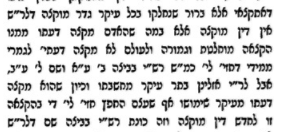 תלמוד בבלי מסכת שבת דף קכה עמוד א משנה. האבן שבקירויה, אם ממלאין בה ואינה נופלת - ממלאין בה, ואם לאו - אין ממלאין בה.מלחמת ה' מסכת שבת דף מט עמוד א ודבר ברור הוא שם אלא שאין ההזמנות שוות בכל הדברים דהתם בחריות שגדרן לעצים שעשויות לישיבה פעמים אדם מייחד לישיבה לעולם כמו שאמרו ונמלך עליהם לישיבה כלומר שחזר בו ממחשבתו הראשונה שגדרן לעצים ועכשיו ייחדן להיות עומדין לישיבה לעולם וכיון שהן ראויות להתיחד לישיבה ישב מהני אף על גב שלא חשב ושלא קשר ואפילו להתירן לגמרי בכל הכלים אבל אבן על פי חבית אין אדם עושה אותה כסוי אלא לפי שעה ומש"ה בעיא מעשה רב ולדברי הכל להתירה בטלטול ולעשותה ככסויי הכלים בעינן בה התקנה ותורת כלי אלא הא דפליגי רב אמי ורב אסי ותרוייהו אליבא דר' יוחנן באבן שהניחה על פי חבית דלרב אסי נעשית כסוי חבית ליטלה משם כשרוצה להסתפק מן החבית ולהחזירה במקומה קאמר דקסבר אף על פי שאין תואר כלי עליה כיון שהתחיל ועשה בה מעשה להשתמש בה למחר במלאכה מיוחדת התירו לאותה מלאכהספר הישר לר"ת חלק התשובות סי' בועוד אציעה לפניך ההלכות שלא תקשנה, דע לך כי ר' שמעון לית ליה מוקצה אלא בגרוגרות וצמוקין +שבת דף מ"ה ע"ב+ דאיכא תרתי לריעותא דחינהו וגם נתקלקלו. ועוד יש ענינין אחרים דאית ליה מוקצה כגון מוקצה למצותן +שבת מ"ה ע"א+ וכיוצא בהן, ולפירושי +לעיל אות א'+ לר' שמעון מטלטלין שופר וחצוצרת הואיל וחזי לפצוע בו אגוזים או לצורך מקומו, והוא שיעשה בו כמו כן או כיוצא בו, אבל מחמה לצל אסור דהא מלאכתן לאיסור. ולשון מוקצה מוכיח דמקצהו מצרכיה, ור"ש כל מידי דחזי ליה לאיניש לא מקצה לי' מכל דבר צורך. ור' יהודה סבר מטלטלין שופר הואיל וחזי לגמוע לתינוק ולצורך מקומו נמי שרי מהאי טעמא, אבל חצוצרת שאינה ראויה לגמע אפי' לצורך מקומו לא יטלטלנה דסבירא ליה לר' יהודה ראוי למלאכה חשובה קצת …והכא נמי אמר (טעמא) בכרכי דזוזי +שם /שבת/ י"ט ע"ב+ דר' יהודה אסר דמסתמא מיחד לה ודוחה אותה בידים רא"ליוצא שלפי ר"ש גם ר"י עובד עם הקונצפציה של דחייה בידיים, אלא שלדעתו יש השערה אחרת ביחס להפעלת הכלל הזה. ייתכן לפרש את הדחייה בידיים של ר"ת לפי ר"י כדחייה אובייקטיבית שאיננה מבוססת על אומדנא. תלמוד בבלי מסכת ביצה דף כו עמוד ב בעי מיניה הלל מרבא: יש מוקצה לחצי שבת או אין מוקצה לחצי שבת? היכי דמי, אי דאחזי בין השמשות - אחזי; אי דלא אחזי - לא אחזי! - לא צריכא, דאחזי והדר אדחי, והדר אחזי, מאי? - אמר ליה: יש מוקצה. - איתיביה: ושוין שאם נולד ומומו עמו שזה מן המוכן. ואמאי? נימא: האי בכור מעיקרא הוה חזי אגב אמיה, אתיליד ליה - אדחי ליה, אחזייה לחכם - אשתרי ליה! - אמר אביי ואיתימא רב ספרא: כגון דיתבי דייני התם....תלמוד בבלי שבת דף מו עמוד אאמר ליה: מאי טעמא רבה ורב יוסף דאמרי תרוייהו שרגא דנפטא נמי שרי לטלטוליה? אמר ליה: הואיל וחזיא לכסויי בה מנא. - אלא מעתה כל צרורות שבחצר מטלטלין, הואיל וחזיא לכסויי בהו מנא! - אמר ליה: הא - איכא תורת כלי עליה, הני - ליכא תורת כלי עליה. רא"ללגבי כלי שמלאכתו לאיסור אנו נתקלים בנקודה הזו של תורת כלי, שהרי עולה מהגמ' כאן שאם יש עליו תורת כלי אין בו דין מוקצה. ניתן לפרש שאם יש עליו תורת כלי הקצאה אינה תופסת בו, או לחילופין ניתן לפרש מבחינת ההכנה שכל כלי נחשב מוכן ממילא. 